Es gilt das gesprochene Wort40. Sitzung der Bezirksverordnetenversammlung Tempelhof-Schöneberg von Berlin am 11.12.2019Mündliche Anfrage des BV Martin Rutsch (DIE LINKE)Nr. 11 Gedenken zum 75. Jahrestag des Kriegsendes 8./ 9. Mai im Bezirk1. FrageWelche Veranstaltungen wird es unter Federführung des Bezirksamts geben, um dem 75. Jahrestag der Befreiung vom Faschismus zu gedenken?2. FrageWelche Veranstaltungen wird es zusätzlich unter Mitwirkung des Bezirksamts geben?Antwort zu Frage 1 und 2Am 9. Mai steht unser traditioneller Kiezspaziergang ganz im Zeichen des 75. Jahrestages des Kriegsendes. Wir rücken dabei verschiedene Orte rund um den Flughafen Tempelhof in den Blickpunkt der Bürger_innen, sei es der Ort der Kapitulationsunterzeichnung im Schulenburgring 2, das Columbia-Haus oder die ehemalige Synagoge in der Mussehlstraße. Weitere Veranstaltungen wird es unter Federführung des Bezirksamtes nicht geben, da das Jahr 2020 von drei Groß-Veranstaltungen (Nachbarschaftsfest, 800 Jahre Marienfelde, Lichtenrader Lichtermarkt) und weiteren zusätzlichen Veranstaltungen (70 Jahre Freiheitsglocke, „Senat vor Ort“) geprägt ist. Die personellen Ressourcen sind mit der Ausgestaltung dieser Veranstaltungen erschöpft.Das Land Berlin begeht diesen Jahrestag jedoch mit diversen Veranstaltungen.Bezirksbürgermeisterin Angelika SchöttlerBezirksamt Tempelhof-Schöneberg von BerlinAbteilung Finanzen, Personal und Wirtschaftsförderung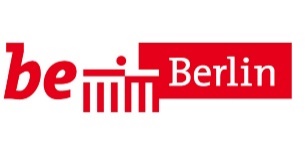 